З А Я В Л Е Н И Е   Прошу принять меня в члены ООО РР «Союз радиолюбителей России». Устав  Союза и принципы его деятельности признаю. Даю согласие на обработку указанных в заявлении персональных данных в соответствии с приказом Минспорта России "Об утверждении порядка ведения системы учёта данных о спортсменах..."О себе сообщаю следующие сведения:1._____________________________________________________________________________________________(Фамилия, имя, отчество полностью)2._____________________________________________________________________________________________(Дата и место рождения)       3.________________________                      (Пол)4.___________________________________________________________________________________________________________________________________________________________________________________________(Адрес регистрации, включая почтовый индекс)5.___________________________________________________________________________________________________________________________________________________________________________________________(Адрес для почтовых отправлений, в случае его отличия от адреса регистрации)6._____________________________________________________________________________________________(Позывной радиостанции или наблюдательский позывной, ранее использованные позывные)7._____________________________________________________________________________________________(Спортивный разряд, спортивное звание, почетное спортивное звание и дата его присвоения)8._____________________________________________________________________________________________(Судейская категория судьи по спорту и дата её присвоения)9._____________________________________________________________________________________________(Фамилия, имя, отчество первого тренера и личных тренеров)10.____________________________________________________________________________________________(Номера телефонов: рабочий, домашний, с междугородными кодами, адрес электронной почты, имя в скайпе)_______________________                                                                                            ___________________________                                                                                             _____________________            (Подпись)                                                                                                                                      (Дата)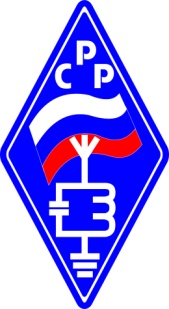 общероссийская общественная организация 
радиоспорта и радиолюбительстваСОЮЗ РАДИОЛЮБИТЕЛЕЙ РОССИИСвидетельство Минюста России о регистрации СРР от 07.11.2011 № 0012010906 ОГРН 1027739682541 ИНН 7733001209Региональное отделение по Воронежской области394031 г. Воронеж 31, ул. Грамши 73 а, теп:8 (473)293-60-80, E-mail: r3q-srr@mail.ru